Min dator uppfyller inte kraven för Win11 enligt fönster nedan.  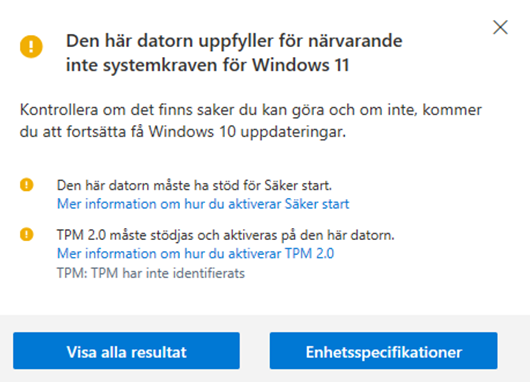 Orsaken ser ut att vara Datorn är c:a 2 år gammal och har  processor Intel®Core™ i7-9700 CPU 3,00 Hz, 3000 Mhz 8 kärnor…Söker jag på msinfo ( Systemöversikt/Programmiljö) ser jag att det finns tpm Jag hittar den under drivers på C-disken Den här datorn > Lokal disk(C:) >Windows>System32>drivers (senast ändrad 2021-01-13)Min fråga är hur jag skall fixa så att min dator kan ta emot Win 11. VänligenOskar